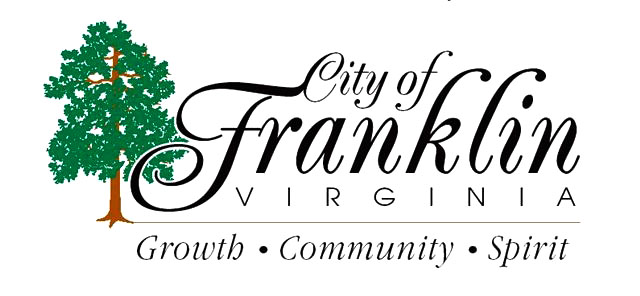 TREASURER’S OFFICEIMPORTANT NOTICE!!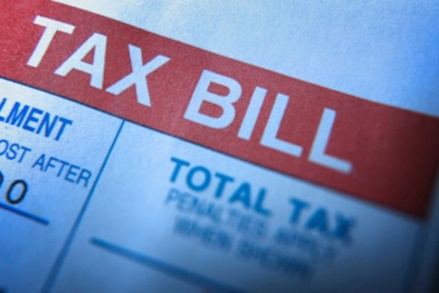 The City’s 2020 Real Estate and Personal Taxesare due DECEMBER 07, 2020.   To avoid the 10% penalty and interest please pay on or before the December 07 due date.   If you have yet to receive your tax bill, please call the Treasurer’s Office at 757-562-8519 or 757-562-8540.